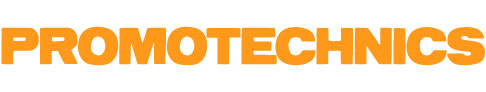 DELIVER TO: - 6-8 DUNLOP STREET, STRATHFIELD SOUTH, NSW 2136EMAIL: hello@promtechnics.com – Tel: 0405 099 573CLEANING AND MAINTENACE BOOKING FORM - ALL CLEANING NEEDS TO BE PAID BY BANK TRANSFER OR CREDIT CARD BEFORE COLLECTIONOFFICE USE ONLYCHARACTER NAMECOMPANY / SENDER BRANCHCONTACT EMAIL FOR INVOICING PHONE NUMBERRETURN DATE REQUESTEDRETURN ADDRESSPLEASE LIST ANY NOTICED REPAIRSITEMINOUTCLOTHINGINOUTBAGSKIN LEGSUNDERSUITSKIN TOPHEAD/SHAPET-SHIRTGLOVESPANTS/SHORTSSHOESMUSCLE SUITOUTER SUITPODTAILBALACLAVABATTERYCHARGERICE VESTDATE RECEIVEDDATE PACKEDDATE COLLECTED